Maps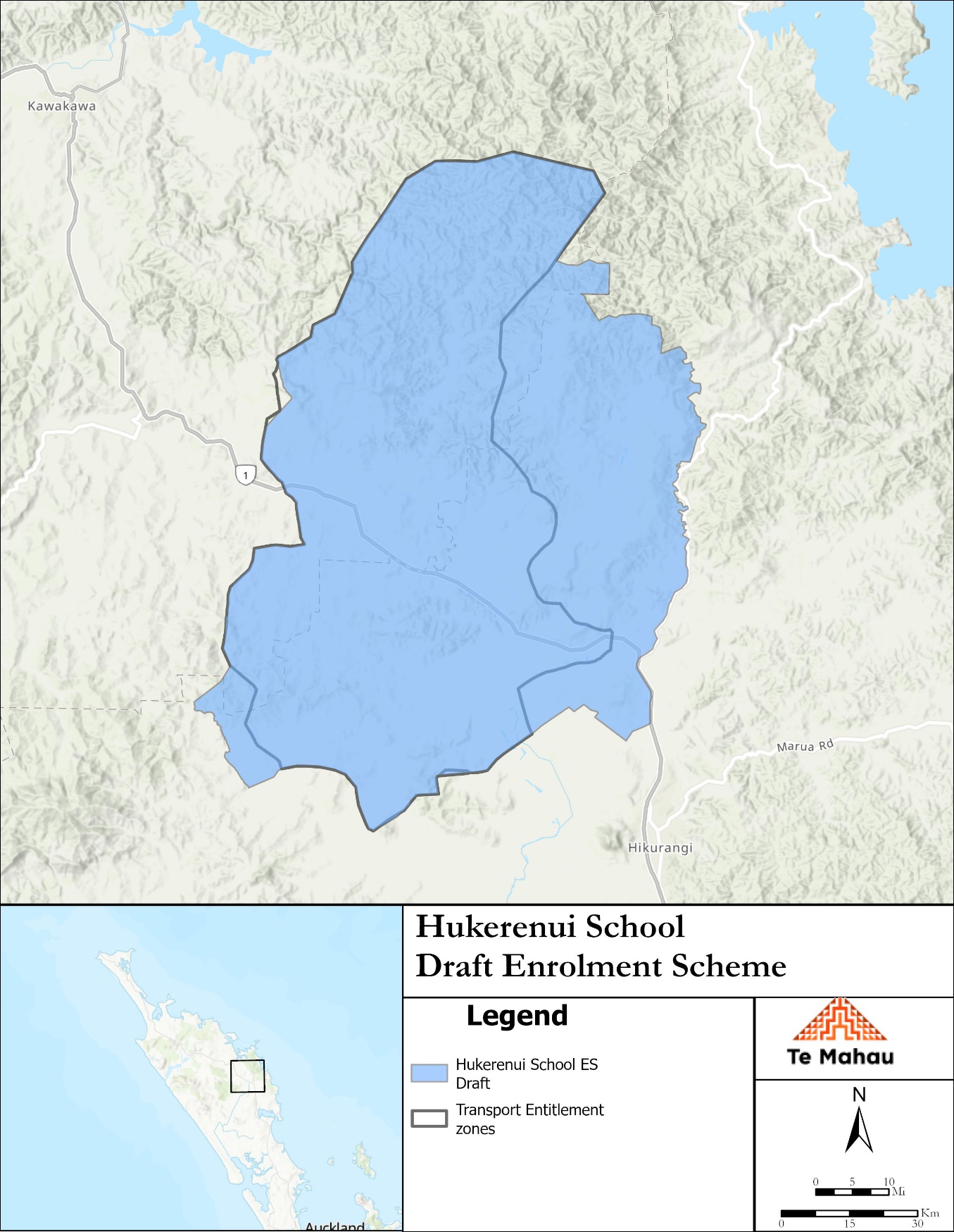 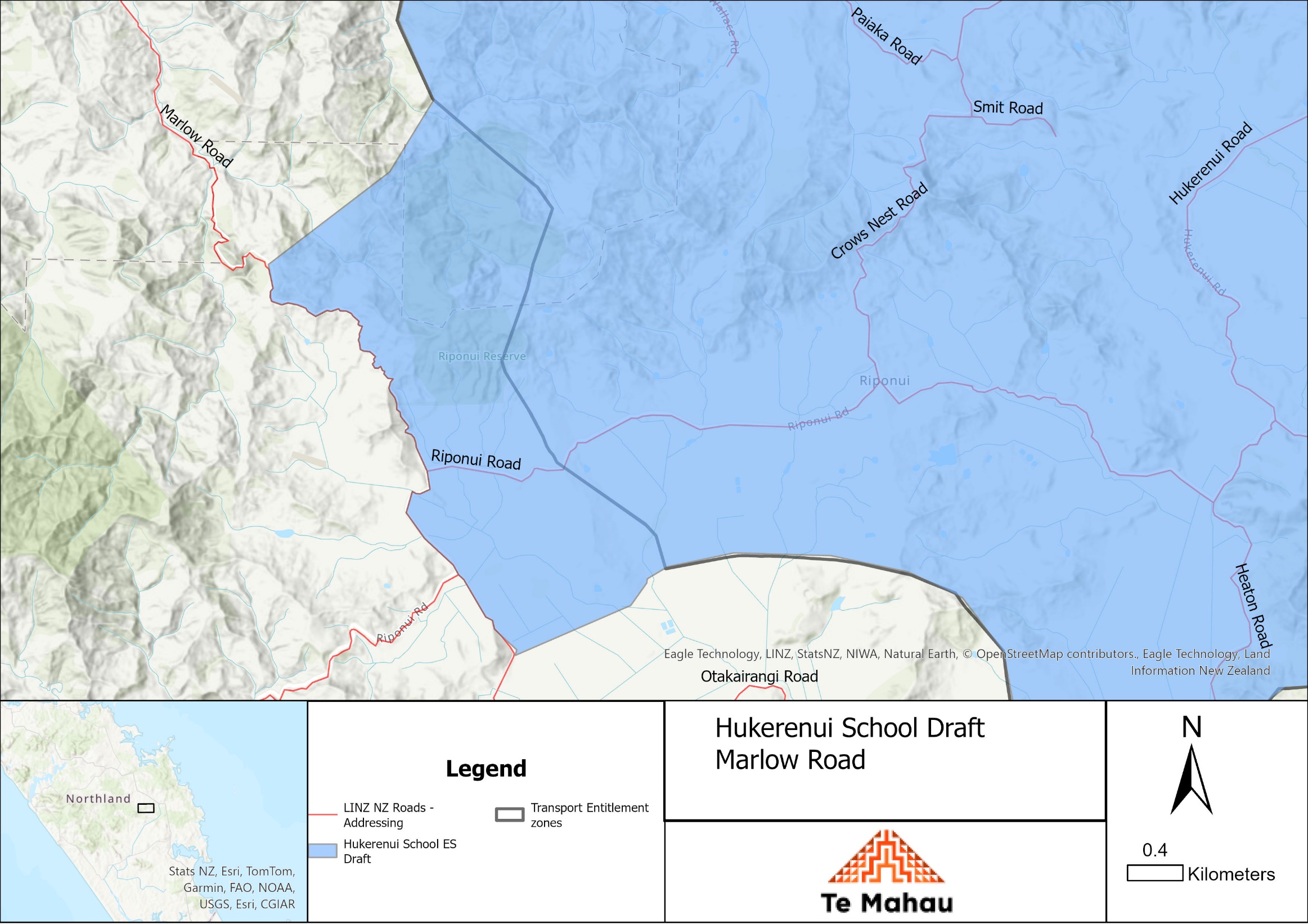 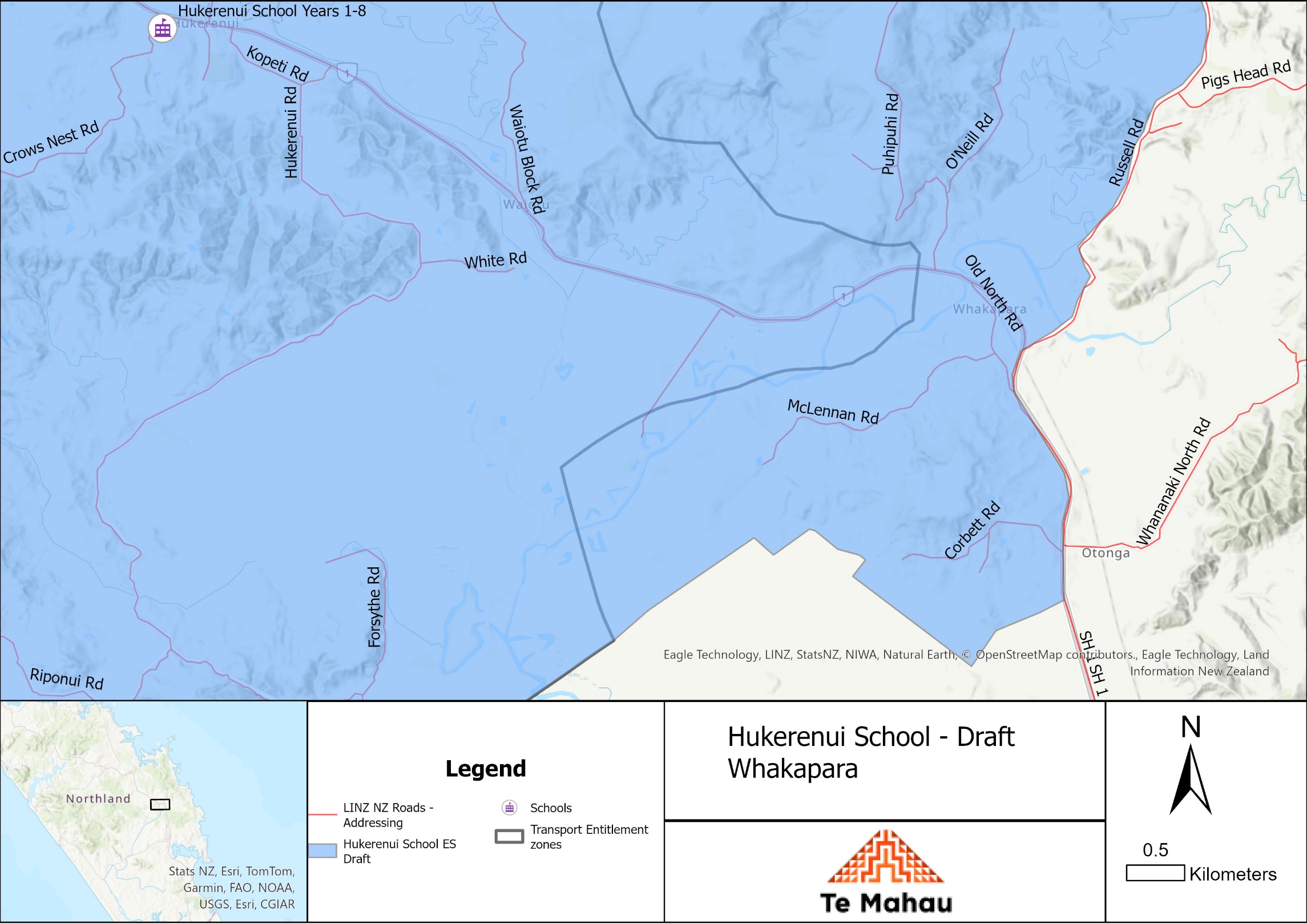 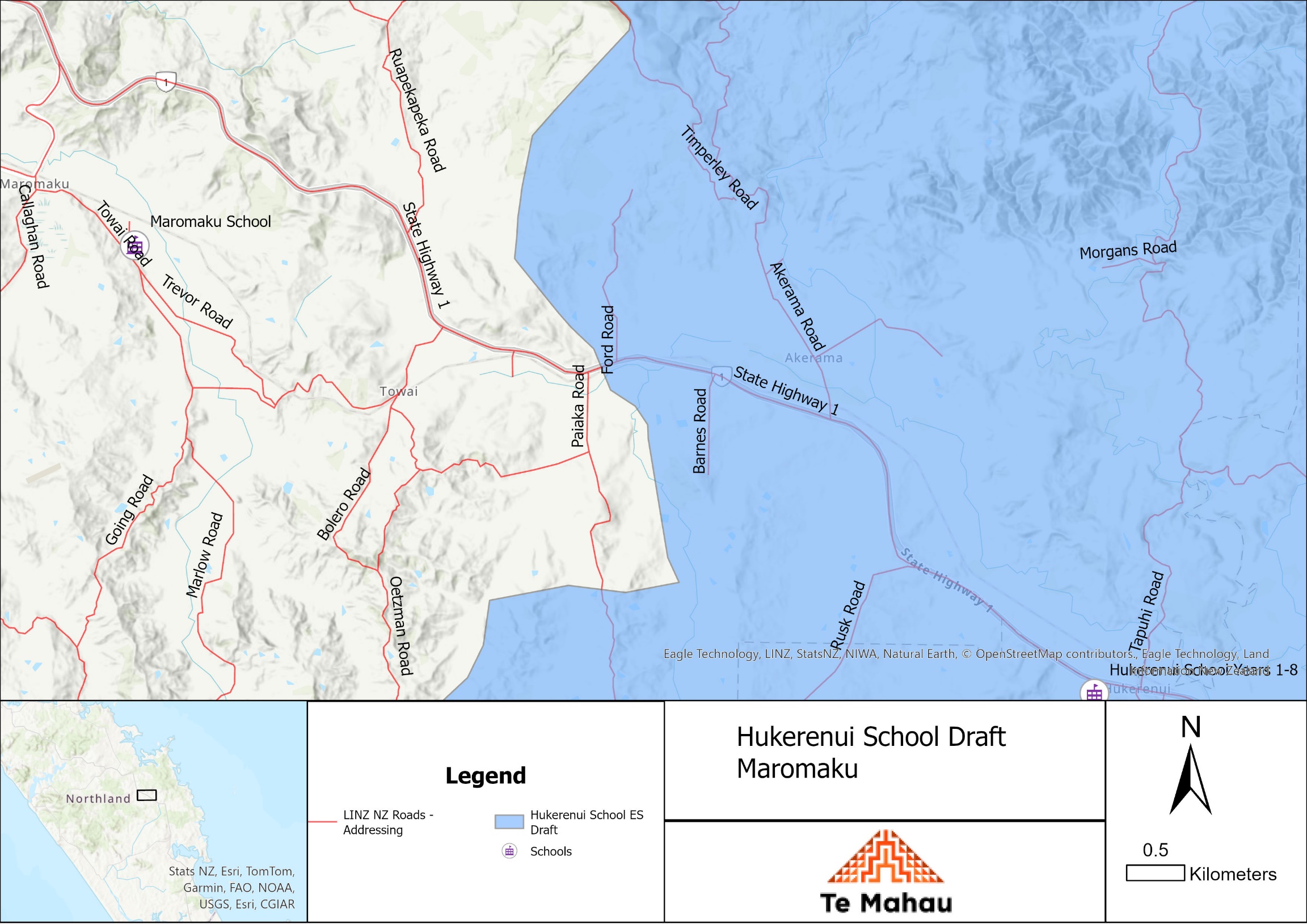 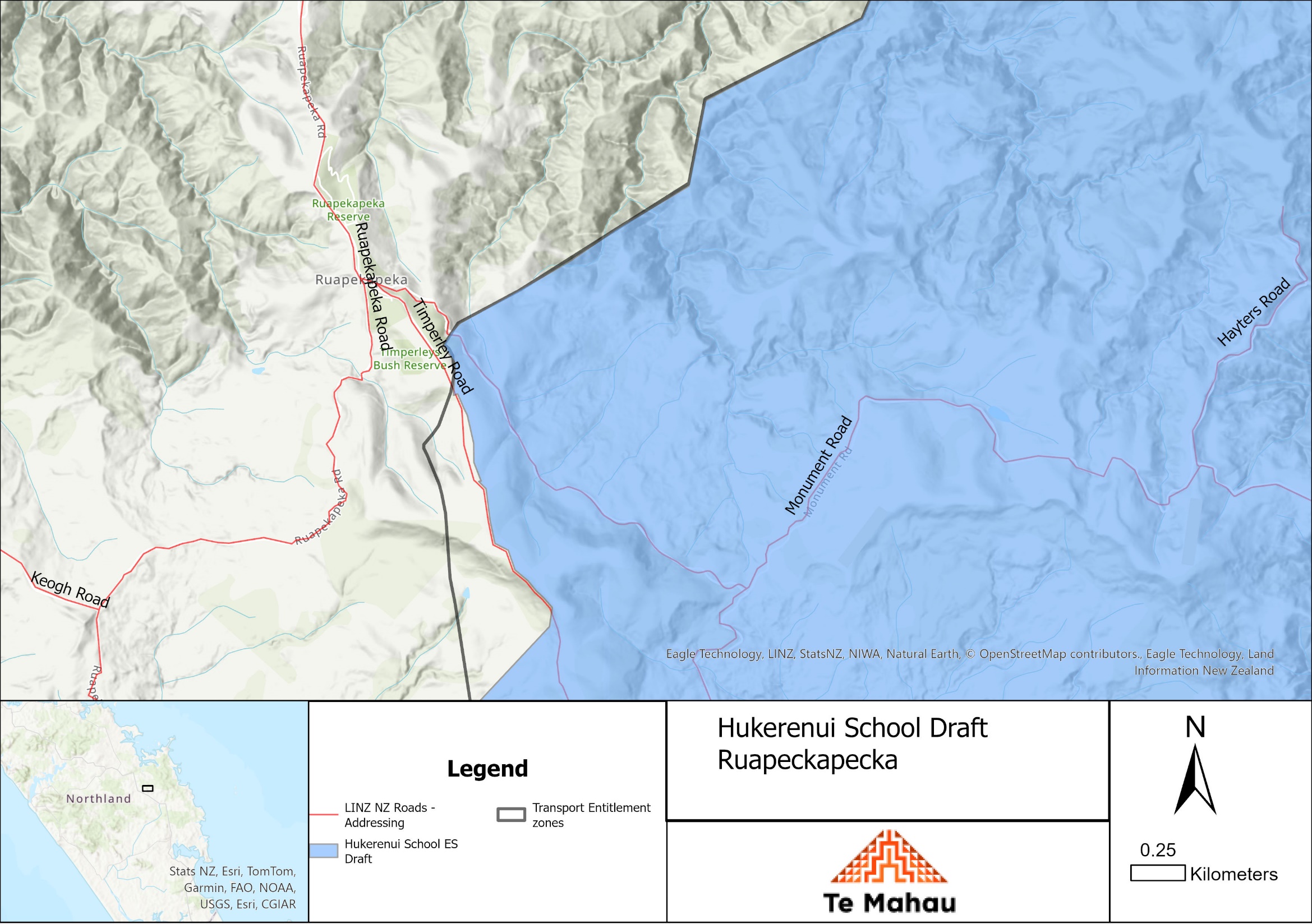 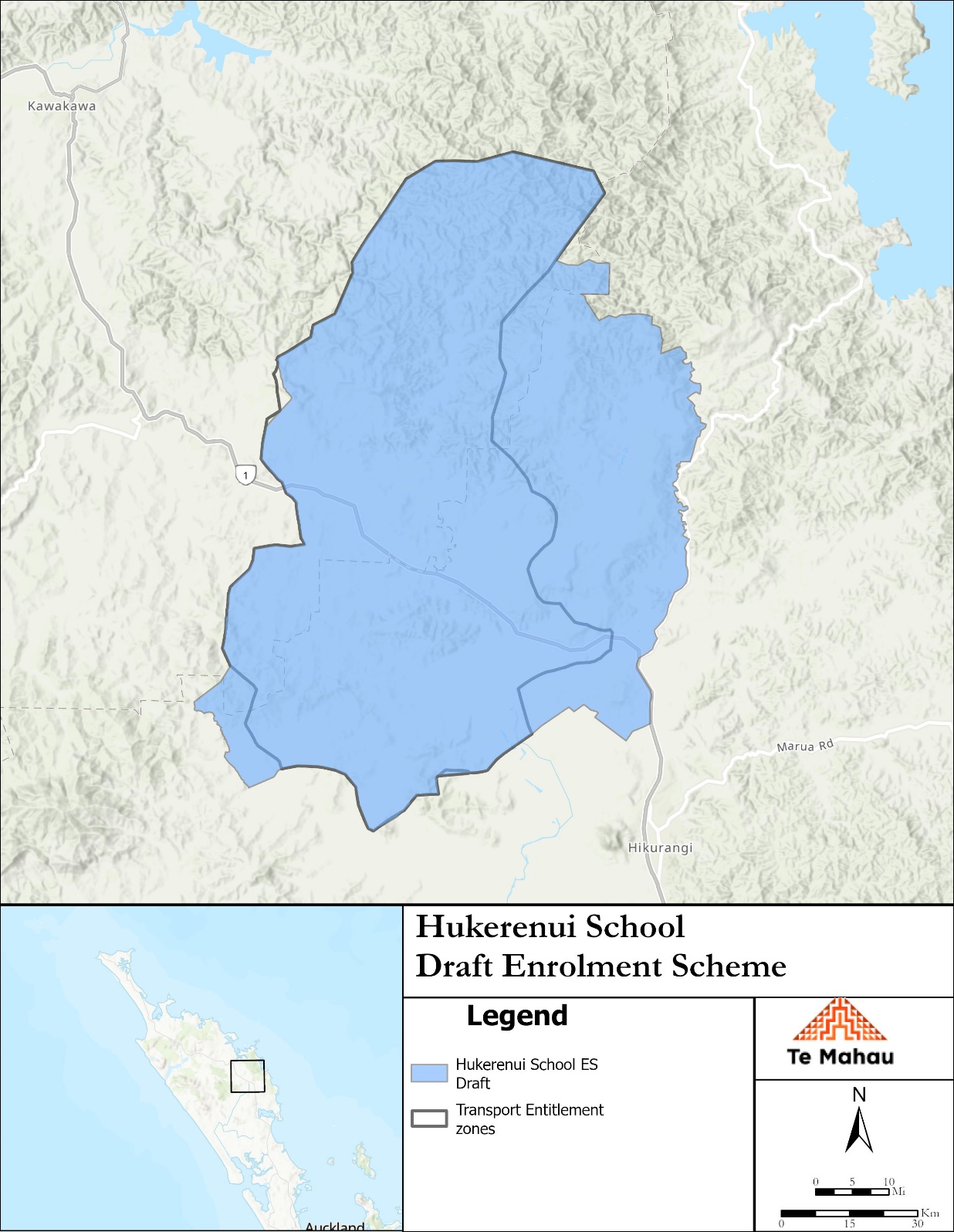 